■取り組みの状況■取り組みの状況■取り組みの状況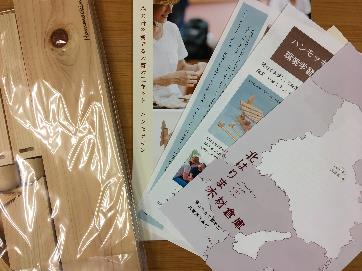 NO.01(例)成果品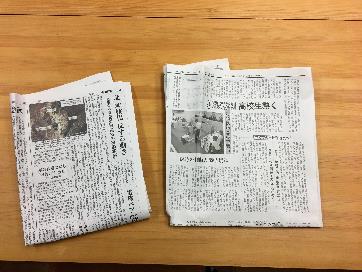 NO.02(例)メディア掲載の状況NO.03NO.04NO.05NO.06NO.07NO.08NO.09